Завдання для асинхронного формату дистанційного навчанняна 30 квітня 2021 року1 клас2 клас3 клас4 класНавчання грамоти (читання)Читаю оповідання про дітей «Несправжня вулиця» (за О.Кротюк). Робота з дитячою книжкою. 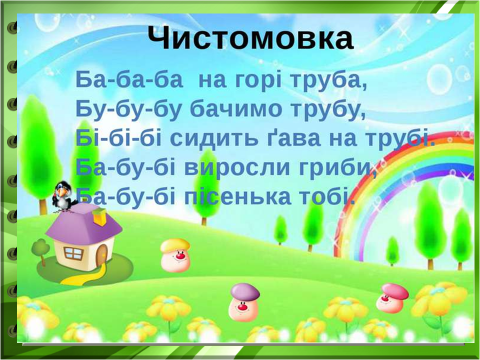 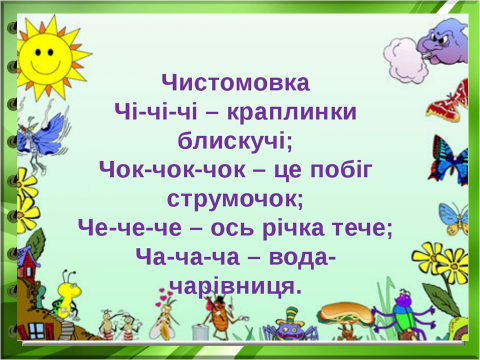 Навчання грамоти (письмо)Виконання мовних вправ. Списування тексту, поданого друкованим шрифтом. Друк. зошит с.63.   Написання слів з буквосполученням йо.https://www.youtube.com/watch?v=Le0Vz7Zo4PoРуханки для відпочинкуЗорова гімнастика: https://www.youtube.com/watch?v=lQBfNW6INmcПальчикова гімнастика: https://www.youtube.com/watch?v=iYVk26erXJQРуханка: https://www.youtube.com/watch?v=pcLMi59PqhwАнглійська моваТема: “Clothes”  Підручник ст.741. Вправа 1. Прочитайте слова, спробуйте зрозуміти їх, використовуючи малюнки, та запам’ятайте.Робочий зошит ст.542. Вправа 1. З’єднайте слова з малюнками та запишіть пропущені слова.3. Вправа 3.Складіть речення з поданих слів та запишіть.Слова до теми можна переглянути на:https://m.youtube.com/watch?v=py2IX0zTXiAЧитанняЗавдання: ст. 130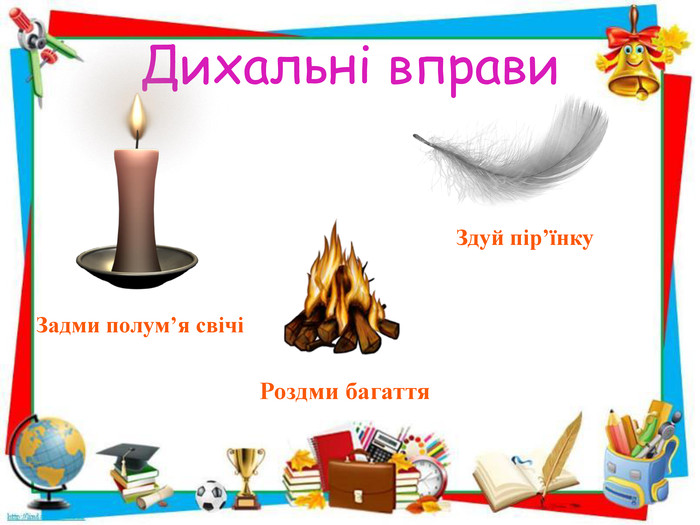 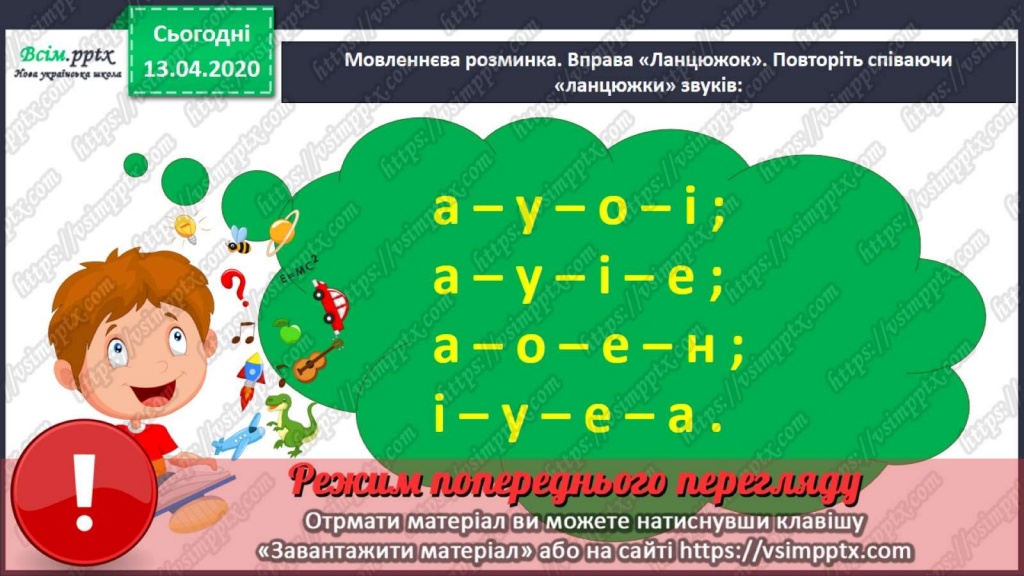 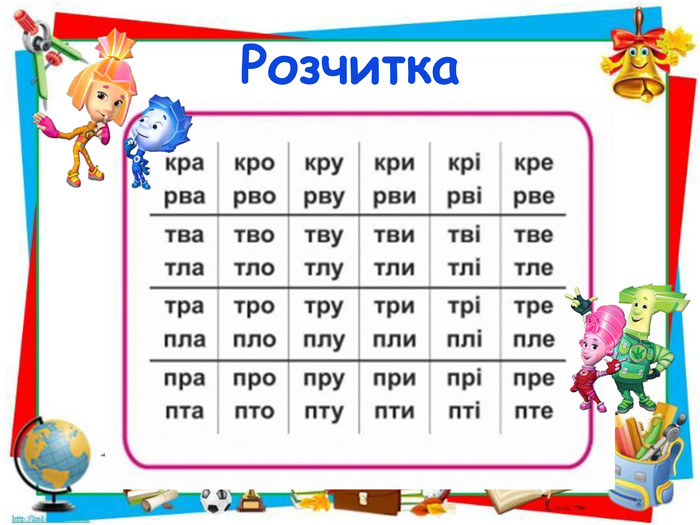 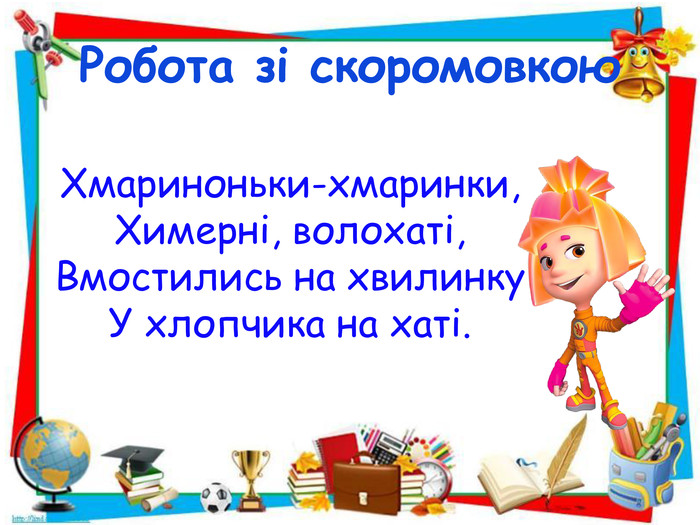 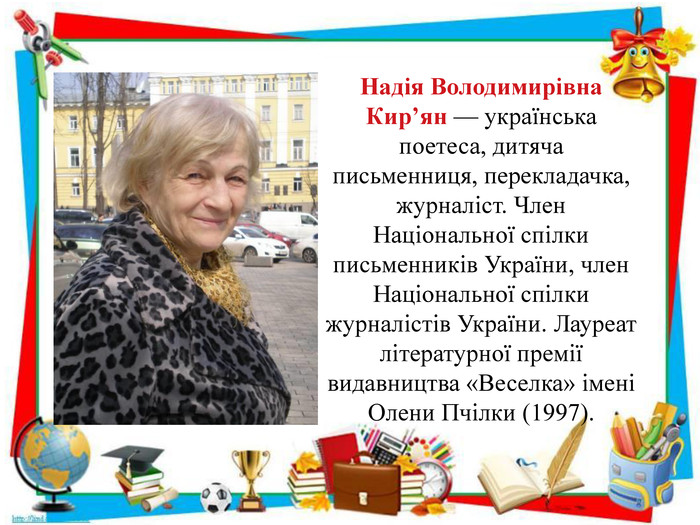 Прочитай вірш Надії Кир′ян  «Розмова хмаринок».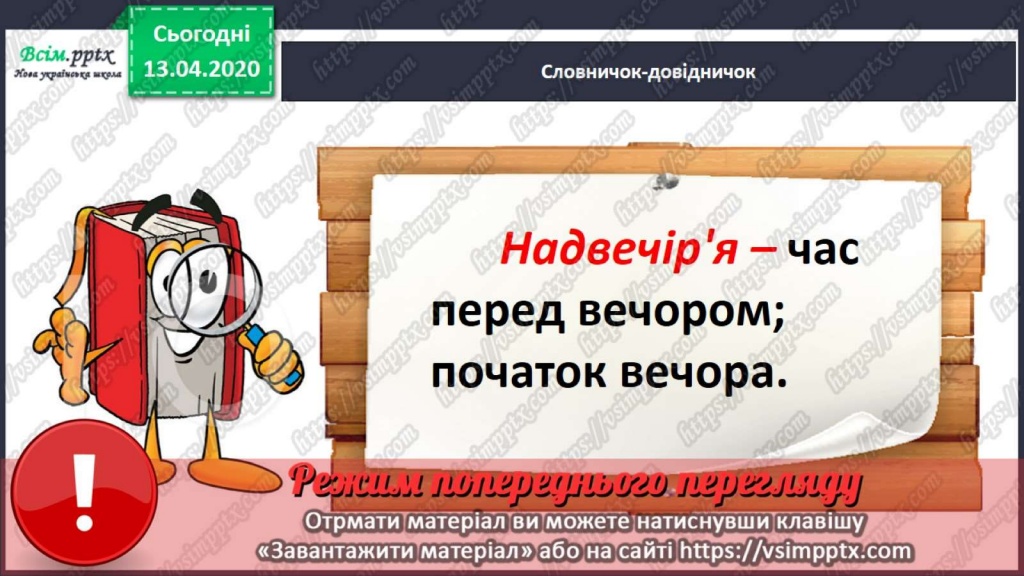 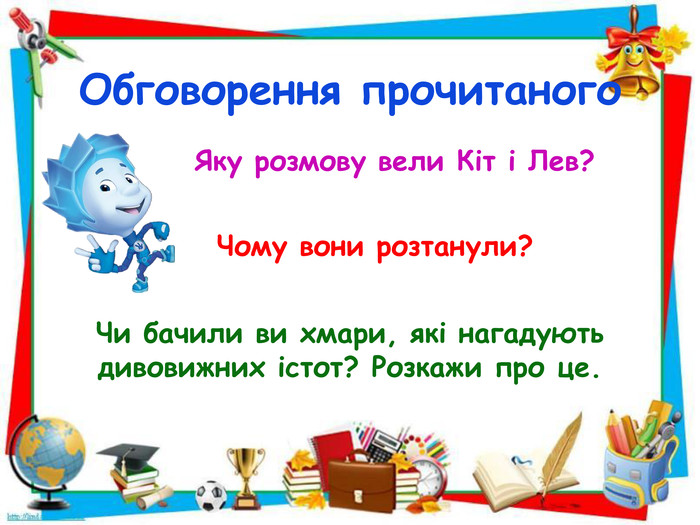 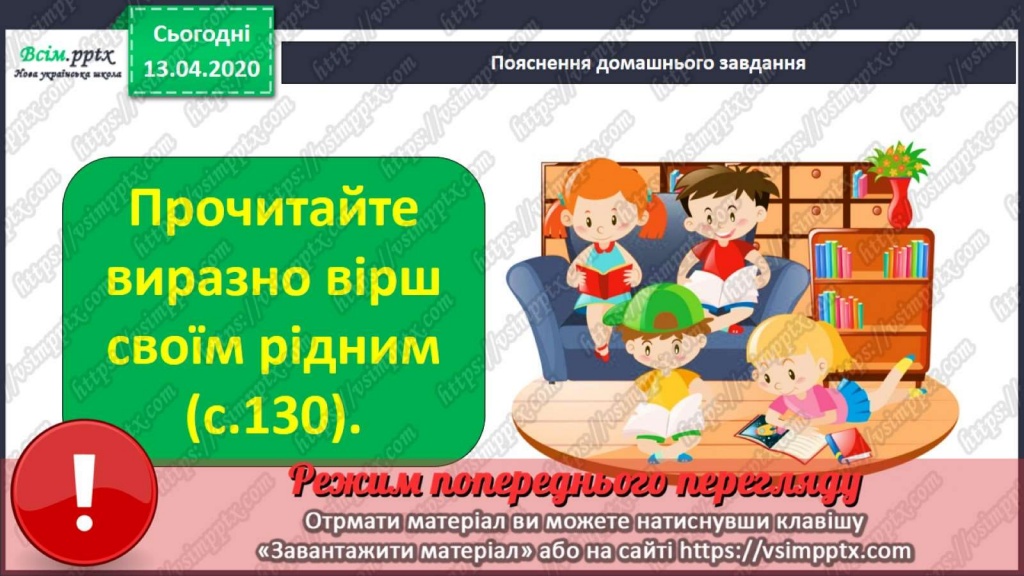 Українська моваЗавдання: робочий зошит ст. 74Устав у текст слова, які прикрасять його.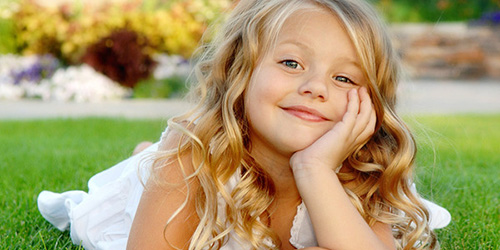 У мене є _____________ сестричка.Вона ___________________ зросту.Має ___________________ волосся.З-під довгих вій виглядають __________ очі.У мене є молодша сестричка.Вона невисокого зросту.Має світле волосся.З-під довгих вій виглядають карі очі.Прочитай речення. Здогадайся і запиши, з чим порівнюють предмети.Помідор круглий, як __________.Цвіт вишні білий, як ___________.Кавун смугастий, як _______________.Грушка солодка, як ____________________.Помідор круглий, як м’яч.Цвіт вишні білий, як сніг.Кавун смугастий, як зебра.Грушка солодка, як мед.Вибери з дужок одне з поданих слів, що текст був красивим. Підкресли вибрані слова.Дощ (ущух, припинився). Він (змочив, напоїв) землю (чистою, кришталевою) водою. З-за хмар (виглянуло, з’явилося) сонце. Над річкою (з’явилася, засяяла) (барвиста, кольорова) райдуга.Утвори слово з останніх букв поданих слів. Запиши його на початку кожного рядка. Добери до нього слова за поданим питанням.Гном,  меч.   ____________(який?)____________________________________________(що робить?)_______________________Українська моваТЕМА: « Речення.Повторення.»https://www.youtube.com/watch?v=p57x-hfLT-c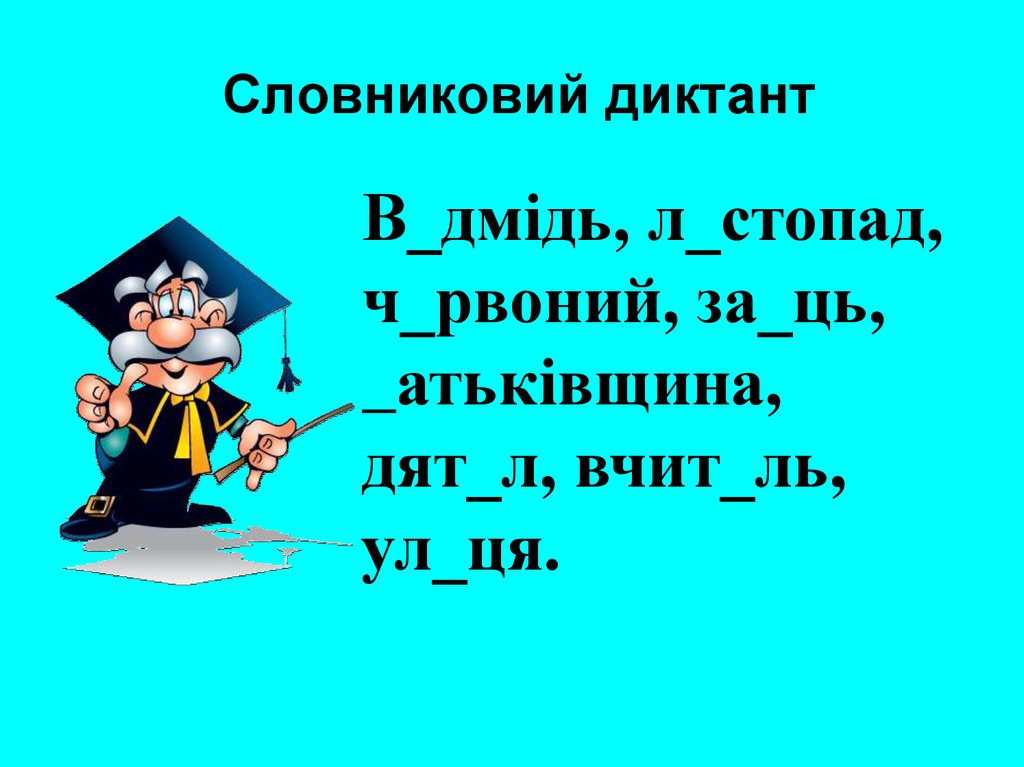 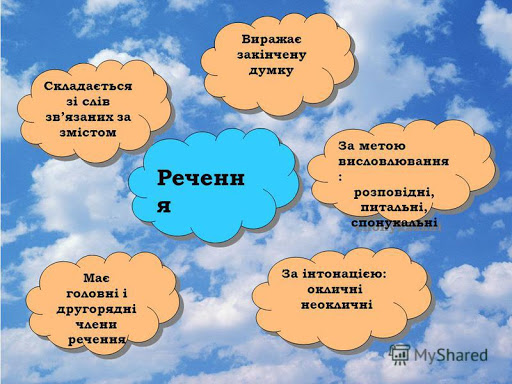 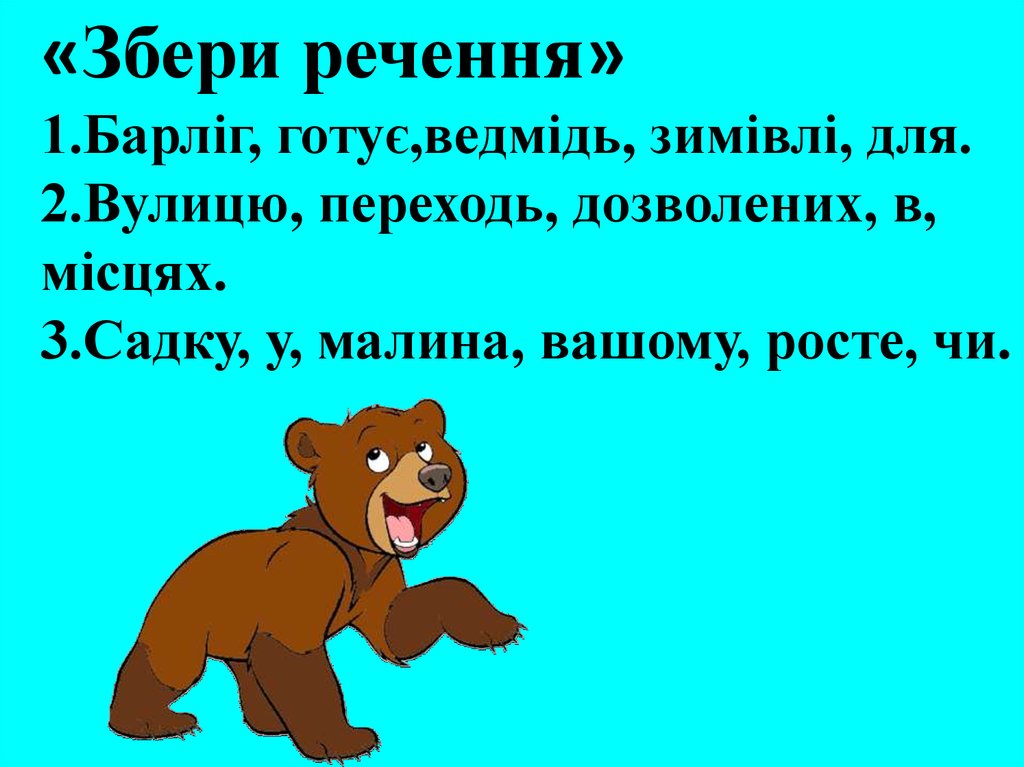 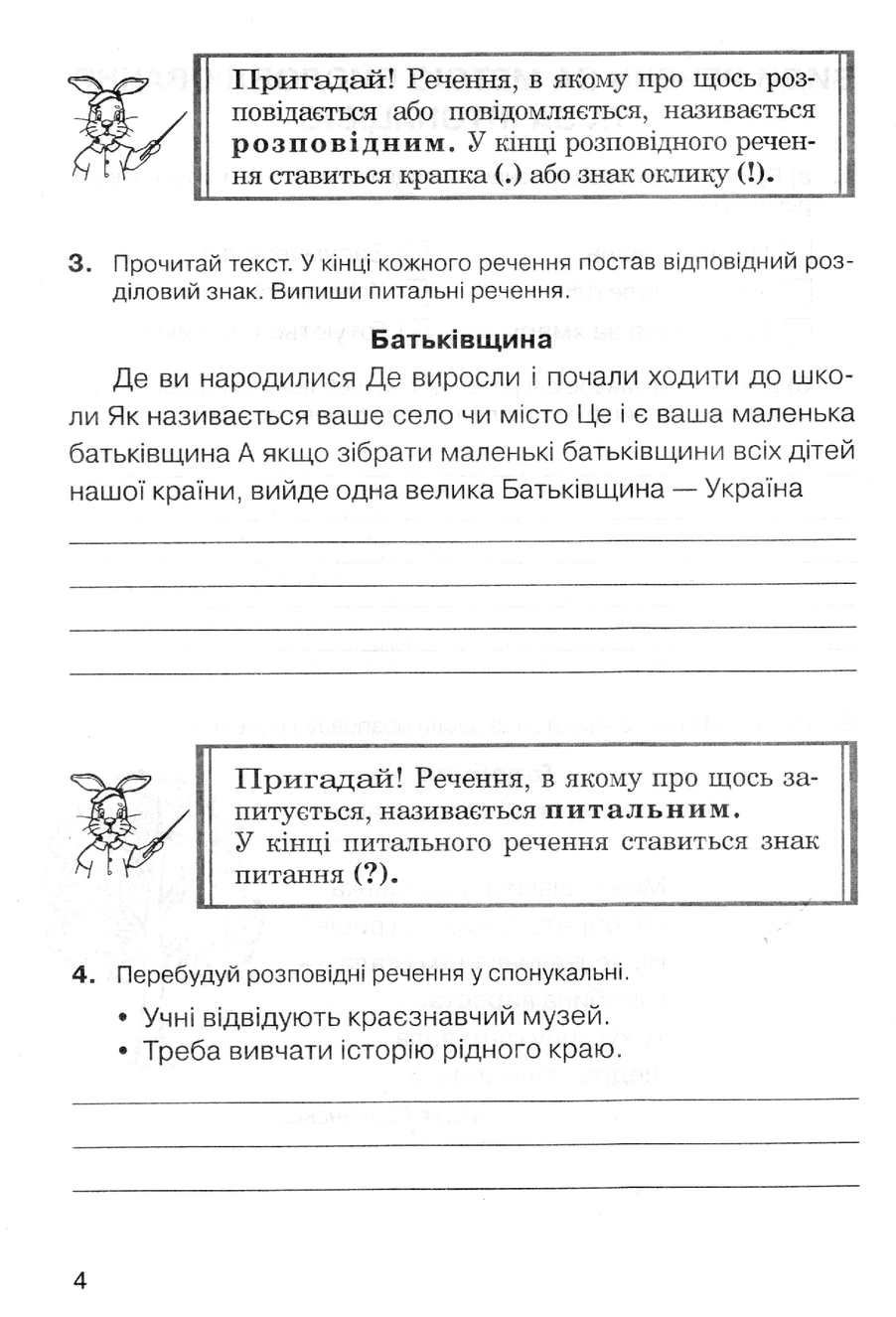 Виконані вправи запиши в зошитМатематикаПовторення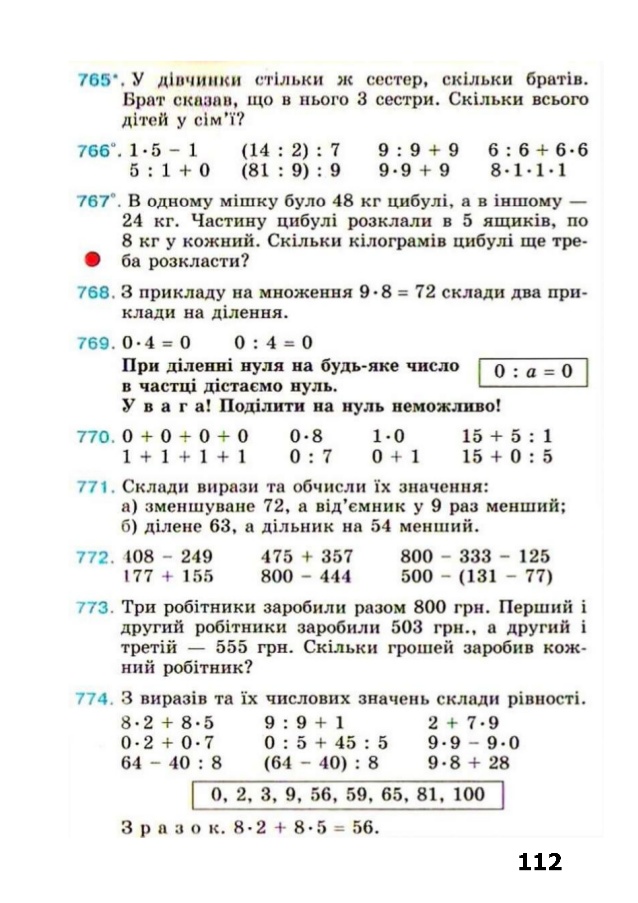 Літературне читання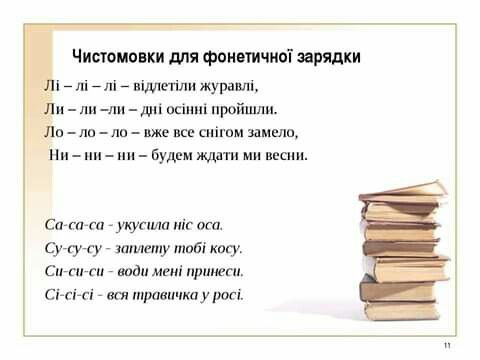 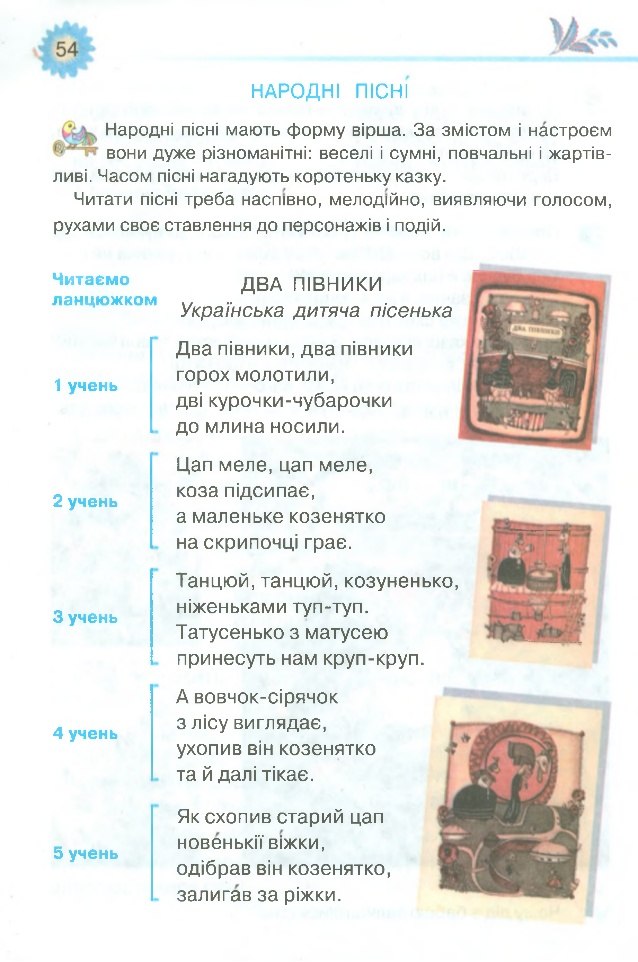 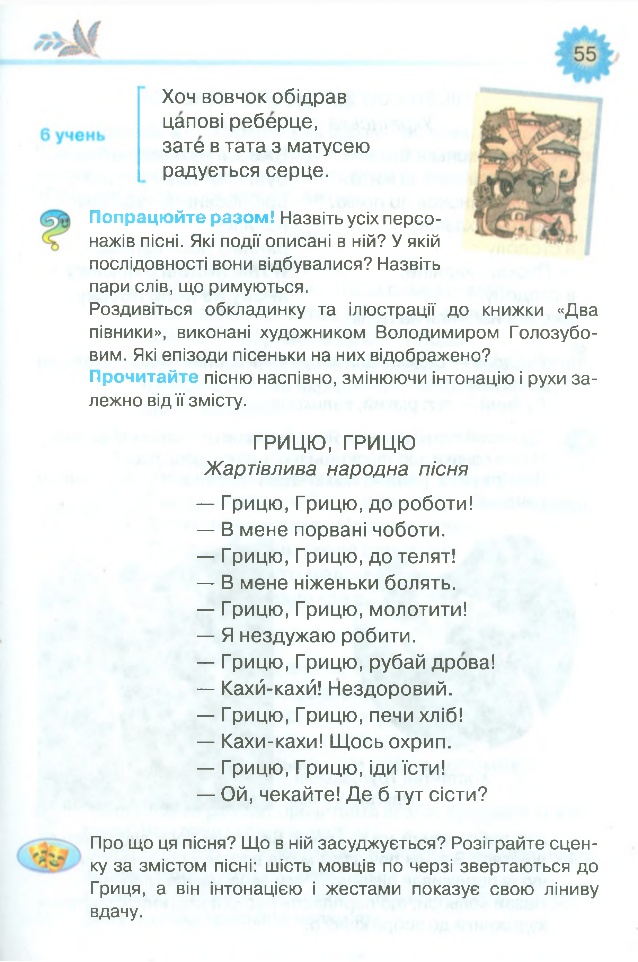 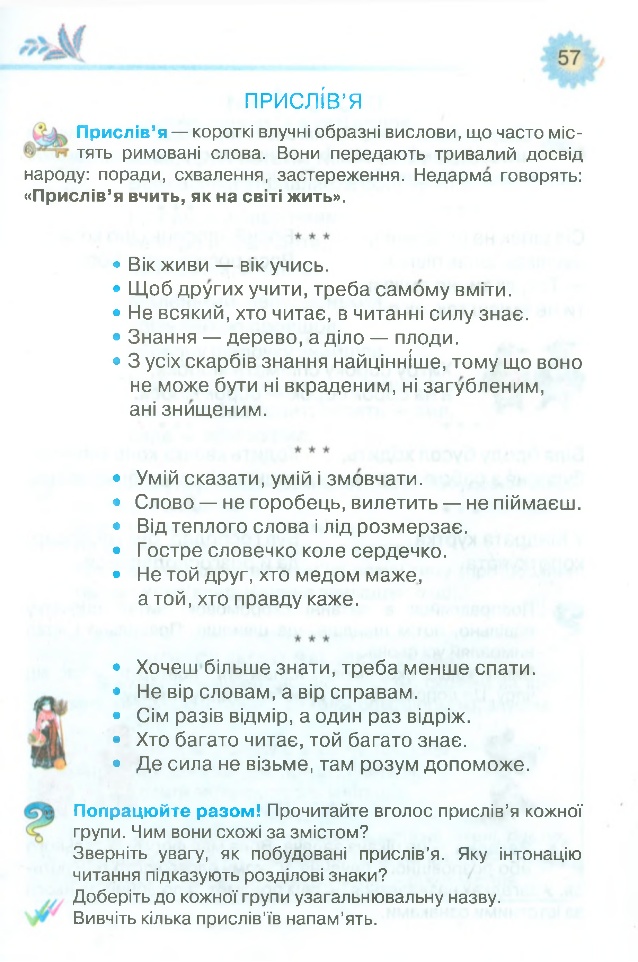 Виховна годинаКорисні підказки. Загубивсяhttps://www.youtube.com/watch?v=ilmlgHbvUFoВільний час ввечері Казка з Татом.Братик та сестричкаhttps://www.youtube.com/watch?v=DfSdKzzRuakКазка з Татом. Піратські історіїhttps://www.youtube.com/watch?v=xT0mAFNiprE Казка з Татом.Братик та сестричкаhttps://www.youtube.com/watch?v=DfSdKzzRuakКазка з Татом. Піратські історіїhttps://www.youtube.com/watch?v=xT0mAFNiprEМатематикаТема : «Письмове ділення трицифрових чисел на двоцифрові без остачі та з остачею. Середнє арифметичне»Робота за підручником (с.154.)Завдання 977 ,978 (усно)Ділення на двоцифрове число без остачі та з остачею.Завдання 979 (письмово)Робота за підручником (с.155)Завдання 981 (усно)Завдання 982 (письмово)I-раз – 207 кроківII-раз -195 кроківIII-раз -204 кроківСкільки в середньому кроків до школи-?1)____________________-за три рази2)____________________-в середньомуПерегляд відеоролику за посиланням:https://www.youtube.com/watch?v=88viWDJ4jss&feature=youtu.be&fbclid=IwAR2HbvpunrsZesOeSkb2uIMYlmgTnzeqxty43JmbLznVcStRSGaPY2B1tDohttps://www.youtube.com/watch?v=PovOSs47OFg&feature=youtu.be&fbclid=IwAR0SHo-kuS7aDq1CoEvrGa2u2Rfld9zg7PRvtxAJ6bAxZ_bLFrIX_oMLI9ohttps://www.youtube.com/watch?v=hgHcV7SL1ac&feature=youtu.be&fbclid=IwAR1c5yHloT_mjmZNVuCUXouu_GzmOrmHHMq0jYA9raPgv293LD5fqt0u4z0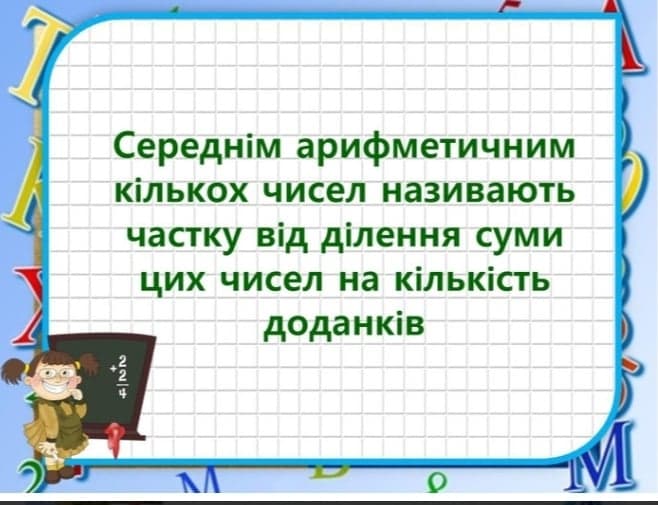 Українська моваТема: « Урок розвитку звя’зного мовлення. Cкладання тексту опису за картинами».Перегляд відеоролику за посиланням:https://www.youtube.com/watch?v=Qf9Ez8MqQaM&feature=youtu.be&fbclid=IwAR3z7u_rYD4Q5Dhcezpc-ASOXDdLZYztuHsispDTdTE28f9v2M6wWQ0mJU8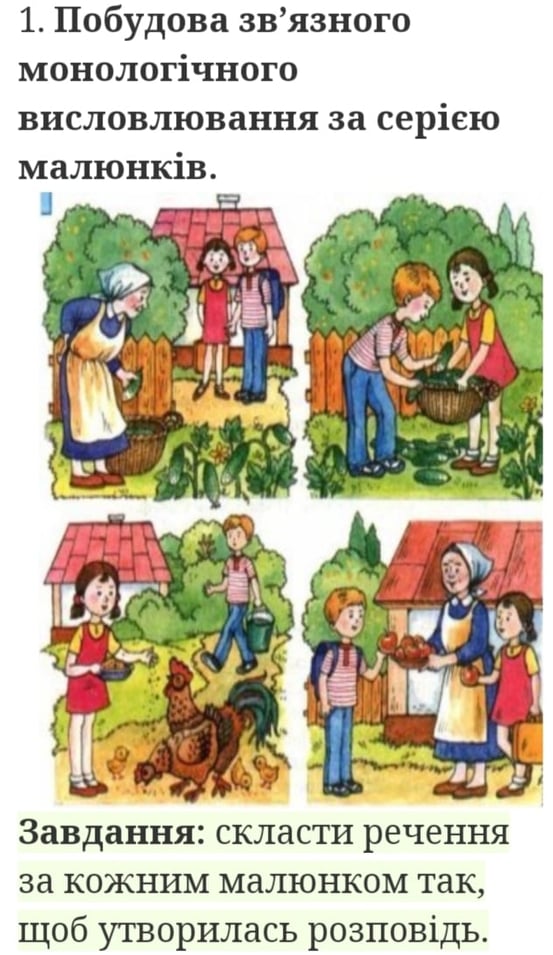 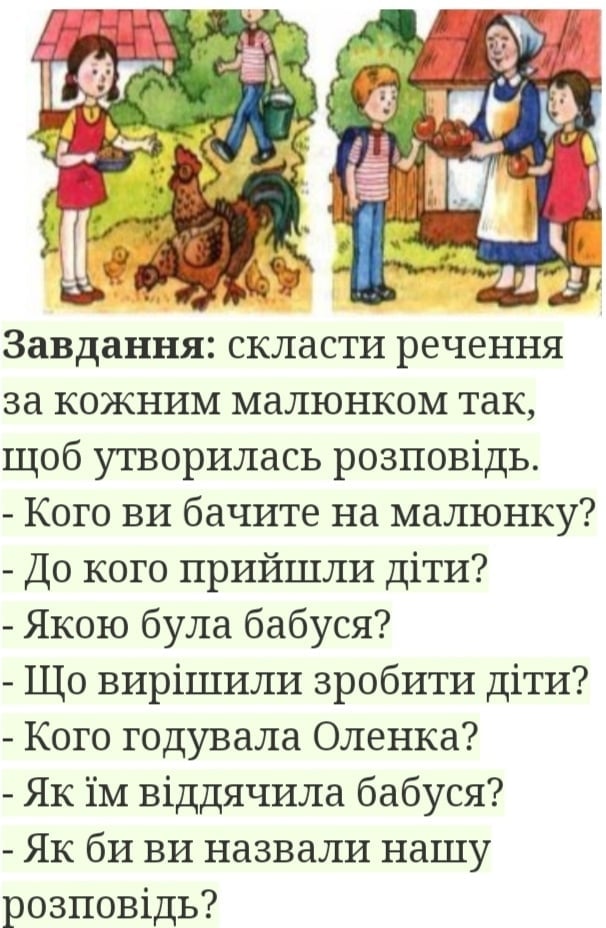 ЧитанняРозділ «Людина починається з добра».Біографія А.Костецького (с.156)Опрацювати вірші Анатолія Костецького «Мрія», «Спішу додому» (с. 156-158).https://www.youtube.com/watch?v=3lWpsRauzPM&feature=youtu.be&fbclid=IwAR1-v0uipVqvReMVvAGzOPv5F7qSXph5-fd4L7-s-5mPoYZikxHJOtoHZZc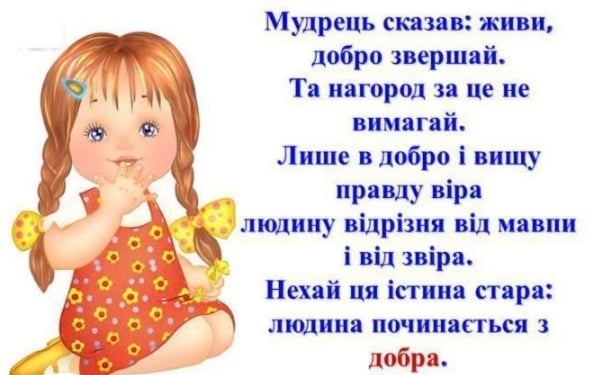 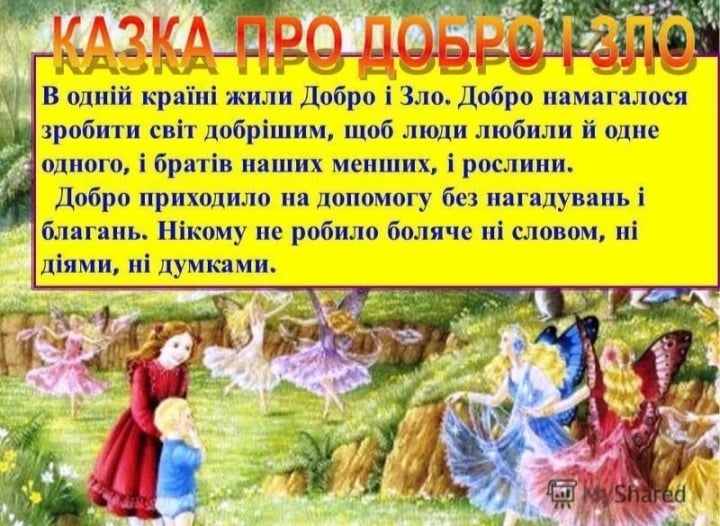 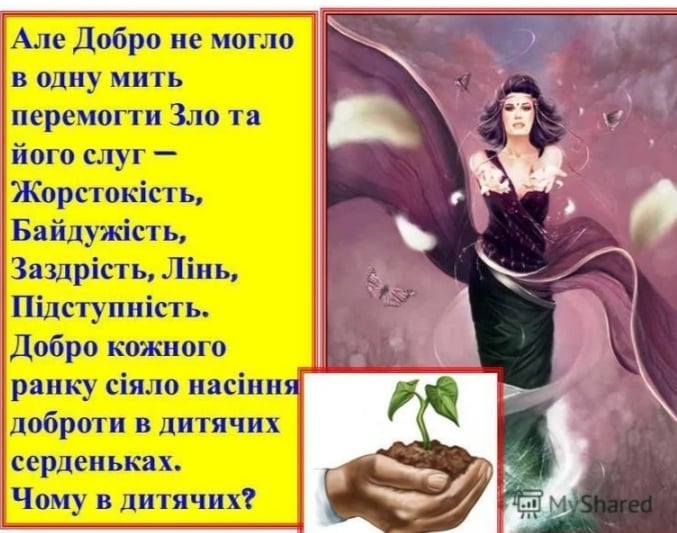 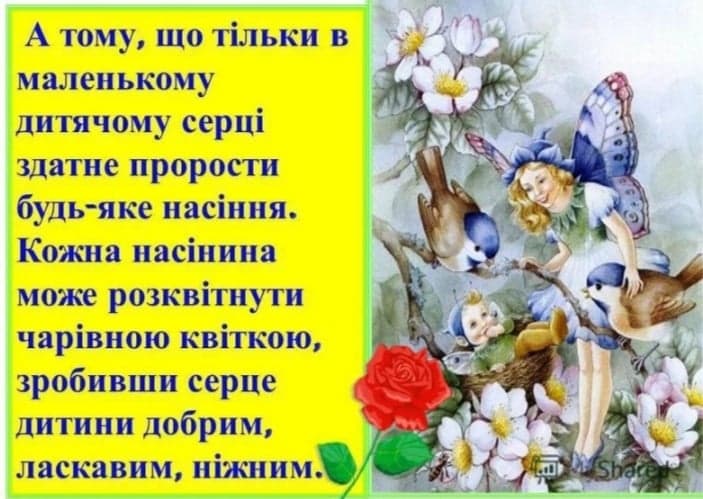 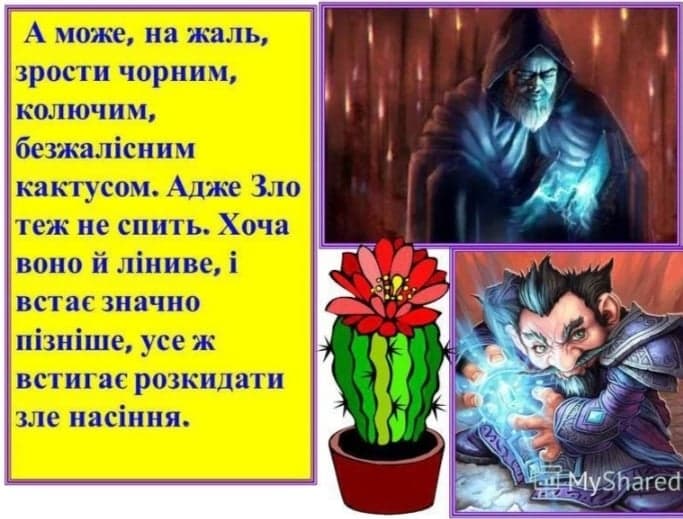 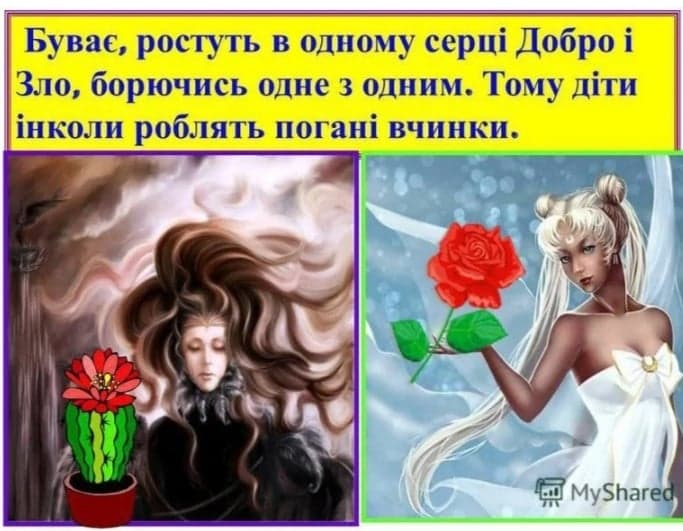 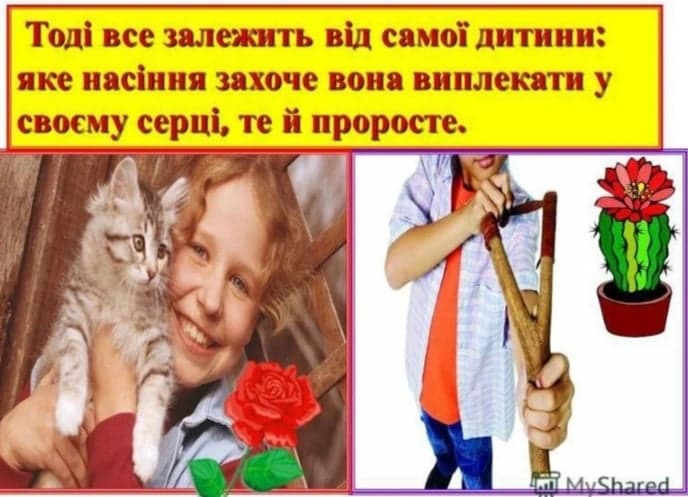 